Приложение                                                                                            к постановлению администрациигорода Кировска от ______№ ____Утверждена                                                                                         постановлением администрациигорода Кировска от 01.10.2021 № 952Муниципальная программа города Кировска         «Развитие земельно-имущественного комплекса города Кировска» Ответственный исполнитель: Комитет по управлению муниципальной собственностью администрации города КировскаПаспорт муниципальной программы    Характеристика текущего состояния, основные проблемы сферы                  реализации муниципальной программы Федеральным законом от 06 октября 2003 года № 131-ФЗ «Об общих принципах организации местного самоуправления в Российской Федерации» муниципальная собственность определена как экономическая основа местного самоуправления. Управление муниципальным имуществом предполагает решение вопросов местного значения путем наиболее целесообразного использования собственного имущества. Эффективное использование муниципального имущества включает в себя обеспечение его сохранности, развития, функционирования и использования всех объектов муниципальной собственности в интересах городского округа, в том числе извлечение дохода, в целях наиболее полного покрытия расходных обязательств и планов развития городского округа Кировск.В сфере управления и распоряжения муниципальным имуществом городского округа Кировск с подведомственной территорией существуют следующие проблемы:1) наличие объектов недвижимого имущества, в отношении которых постановка на государственный кадастровый учёт не проведена;2) наличие объектов недвижимого имущества, в отношении которых имеется техническая документация, но требуется обновление и уточнение технических характеристик объектов, адресной части, наименований объектов, площади (протяженности) и т.д.;3) наличие недвижимого имущества, в отношении которого право муниципальной собственности не зарегистрировано;4) наличие недвижимого имущества, в отношении которого не зарегистрировано право оперативного управления, хозяйственного ведения;5) наличие на территории городского округа бесхозяйных объектов, которые необходимо оформлять в муниципальную собственность;6) большой процент не оформленных земельных участков под жилыми домами, скверами, дорогами, кладбищами, объектами муниципальной и частной собственности;7) наличие значительного количества муниципальных жилых и нежилых помещений, находящихся в неудовлетворительном техническом состоянии, в отношении которых необходимо проводить ремонт.Данная проблема возникла в результате того, что значительная часть помещений, находящихся в собственности городского округа, расположена в жилых домах и зданиях, построенных более 30 лет назад, в которых не проводился капитальный ремонт, что привело к старению и ветшанию как жилого, так и нежилого фонда. Следствием этого может являться отсутствие возможности обеспечить муниципальные органы и учреждения необходимым имуществом для решения вопросов местного значения и предоставления качественных услуг населению, а также снижение спроса на предлагаемые к сдаче в аренду помещения. Что в свою очередь влечет за собой снижение неналоговых доходов бюджета городского округа в части неполучения арендной платы, обеспечивающих расходные обязательства городского округа, а также увеличение объема средств бюджета на возмещение расходов по содержанию и оплате коммунальных услуг;8) наличие самовольно установленных рекламных конструкций.9) отсутствие единой  автоматизированной информационной системы для управления земельно-имущественным комплексом города, которая  позволила бы  управлять городом как единым земельно-имущественным комплексом, снижать временные затраты и трудозатраты на проведение мониторинга эффективности использования имеющихся земельных ресурсов и объектов недвижимости, обеспечивать соблюдение законных интересов граждан по предоставлению информации..В городском округе осуществляют финансово-хозяйственную деятельность 4 муниципальных унитарных предприятия. Основными видами деятельности муниципальных унитарных предприятий являются: предоставление коммунальных услуг для организаций и жителей городского округа; управление эксплуатацией жилого фонда; розничная реализация лекарственных препаратов, изготовление лекарственных препаратов. В целях контроля за деятельностью предприятий муниципального сектора экономики создана Балансовая комиссия, основными задачами которой являются:- оценка итогов финансово-хозяйственной деятельности предприятия;- оценка результатов деятельности руководителей предприятий;- контроль за сохранностью и целевым использованием муниципального имущества и наиболее эффективным его использованием с целью получения прибыли;- предупреждение негативных явлений в финансово-хозяйственной деятельности предприятия;- разработка предложений по формированию решений, направленных на повышение эффективности производственно-хозяйственной и финансовой деятельности предприятия.На территории муниципального образования полномочия в сфере имущественных отношений осуществляет Комитет по управлению муниципальной собственностью администрации города Кировска, действующий на основании Положения о Комитете, утвержденном решением Совета депутатов города Кировска от 22.12.2017 № 113. Деятельность Комитета направлена на эффективное управление и распоряжение имуществом, земельными участками находящимся в муниципальной собственности. От имени администрации города Кировска Комитет является администратором доходов бюджета, в том числе и земельных участков, государственная собственность на которые не разграничена. В силу Закона Мурманской области  от 27.12.2019 N 2459-01-ЗМО «О перераспределении отдельных полномочий в области градостроительной деятельности и в области земельных отношений между органами местного самоуправления муниципальных образований Мурманской области и органами государственной власти Мурманской области» реализацию полномочий в сфере управления и распоряжения землей, государственная собственность на которую не разграничена, с 1 января 2020 года осуществляет Министерство имущественных отношений Мурманской области.  Приоритеты муниципальной политики в сфере реализации муниципальной программыМуниципальная программа разработана с учетом приоритетных направлений социально-экономического развития Российской Федерации и Мурманской  области, а также с учетом положений следующих документов:-Федеральный закон от 28.06.2014 N 172-ФЗ (ред. от 31.07.2020) «О стратегическом планировании в Российской Федерации»;-Указ Президента РФ от 26 октября 2020 г. N 645 «О Стратегии развития Арктической зоны Российской Федерации и обеспечения национальной безопасности на период до 2035 года"»;-Указ Президента РФ от 05.03.2020 № 164 «Об основах государственный политики РФ в Арктике на период до 2035 года»; - государственная программа Российской Федерации «Экономическое развитие и инновационная экономика» утверждена постановлением Правительства Российской Федерации от 15.4.2014 № 316);-Стратегия пространственного развития Российской Федерации на период до 2025 (утверждена распоряжением Правительства РФ №207-р от 13.02.2019)-Стратегия развития малого и среднего предпринимательства в Российской Федерации на период до 2030 года( утверждена распоряжением Правительства Российской Федерации от 2 июня 2016 г. N 1083-р);- Стратегия социально-экономического развития Мурманской области до 2020 года и на период до 2025 года и план мероприятий по ее реализации.Программа является документом стратегического планирования города, определяющим цели и задачи в области развития земельно-имущественного комплекса.Направления реализации муниципальной программы соответствуют приоритетам и целям государственной политики в сфере имущественных и земельных отношений:-осуществление работ по государственной регистрации прав муниципальной собственности на объекты недвижимого имущества;-обеспечение разграничения прав собственности на имущество между федеральными органами государственной власти, органами государственной власти области и органами местного самоуправления;-усиление контроля за использованием имущества муниципального образования;- выявление и вовлечение в хозяйственный оборот неиспользуемых и неэффективно используемых объектов имущества муниципального образования;-планирование процесса приватизации имущества с учетом того, что приватизации подлежит все имущество, находящееся в собственности муниципального образования, за исключением задействованного в обеспечении выполнения муниципальных функций (полномочий) и необходимого для достижения задач и интересов муниципального образования;-обеспечение поступления доходов городского бюджета от использования и распоряжения имуществом и земельными ресурсами;-приобретение имущества в собственность муниципального образования;-защита имущественных интересов муниципального образования, правовое обеспечение в сферах управления и распоряжения имуществом, земельных отношений;-обеспечение проведения работ по описанию границ населенных пунктов и территориальных зон в соответствии с действующим законодательством;-обеспечение внесения сведений о границах в Единый государственный реестр недвижимости;- развитие инфраструктуры рынка земли, формирование земельных участков для последующего проведения торгов по продаже, аренде;-создании благоприятных условий для качественного проживания и саморазвития человека, а также содержании и дальнейшей модернизации (улучшения) среды его обитания – города;- оказание имущественной поддержки малому и среднему предпринимательству, социально ориентированным некоммерческим организациям;- использование механизмов муниципально-частного партнерства;         Перечень показателей цели и задач муниципальной программы Целью Программы является повышение эффективности использования муниципального имущества с целью создания условий для пополнения городского бюджета и исполнения муниципальных программ города.Достижение поставленной цели предполагается путем решения следующих задач:1. Повышение эффективности управления и распоряжения имуществом, земельными ресурсами, находящимися в муниципальной собственности ,вовлечение в хозяйственный оборот для муниципальных нужд выявленных объектов бесхозяйного недвижимого имущества.2. Поступления в доход городского бюджета от использования и распоряжения муниципальным земельно-имущественным комплексом. 3. Соблюдение требований законодательства при установке и эксплуатации рекламных конструкций на территории города.4. Поступления в городской бюджет от использования земельных участков, государственная собственность на которые не разграничена в запланированном объеме.Сведения о показателях цели и задач муниципальной программы, источниках данных представлены в приложении 1 к муниципальной программе. Реализация поставленных задач обеспечит комплексный подход к решению вопросов, направленных на использование муниципального недвижимого имущества и земельных ресурсов в интересах общества, сегодняшнего и будущих поколений граждан и получение доходов в бюджет города Кировска. Перечень программных мероприятий и сведения об объемах финансирования муниципальной программы (ВЦП, подпрограммы)Для достижения поставленной цели предлагается реализовать программные мероприятия в рамках задач Программы.Перечень мероприятий Программы, сгруппированный по задачам Программы, представлен в приложении 2 к Программе.Информация о показателях (индикаторах) муниципальной Программы и их значенияхво взаимосвязи с целевыми показателями (индикаторами) Программы представлена в таблице 3 приложения 2 к Программе.Финансирование муниципальной программы осуществляется за счет средств городского бюджета. Финансирование за счет средств внебюджетных источников не предусмотрено.Общий объем бюджетных ассигнований на реализацию муниципальной программы составляет 226 291,05 тыс. руб., в том числе по годам реализации:2021 год – 43 042,52 тыс. руб.,2022 год – 42 314,76 тыс. руб.,2023 год – 88 032,36 тыс. руб.2024 год – 21 337,47 тыс. руб.2025 год – 15 781,97 тыс. руб.2026 год – 15 781,97 тыс. руб.       Объем бюджетных ассигнований на реализацию основного   мероприятия 1 составляет 106 025,44 тыс.руб., в том числе по годам реализации:2021 год – 17 857,68 тыс. руб.,2022 год – 17 378,79 тыс. руб.,2023 год – 21 995,80 тыс. руб.2024 год – 19 469,76 тыс. руб.2025 год – 14 661,71 тыс. руб.2026 год – 14 661,71 тыс. руб.       Объем бюджетных ассигнований на реализацию основного   мероприятия 2 составляет 120 265,61тыс.руб., в том числе по годам реализации:2021 год – 25 184,84 тыс. руб.,2022 год – 24 935,96 тыс. руб.,2023 год – 66 036,56 тыс. руб.2024 год – 1 867,71  тыс. руб.2025 год – 1 120,26  тыс. руб.2026 год – 1 120,26 тыс. руб.Объем бюджетных ассигнований на реализацию основного мероприятия 3– 0,00 тыс.руб., Объем бюджетных ассигнований на реализацию основного мероприятия 4– 0,00 тыс.руб.Информация по ресурсному обеспечению за счет средств городского бюджета (с расшифровкой по главным распорядителям средств городского бюджета, основным мероприятиям муниципальной программы, а также по годам реализации муниципальной программы) представлена в приложении 2.                      Описание механизмов управления рискамиПеречень возможных рисков реализации Программы и мер по их преодолению представлены в таблице 1Риски и меры по их управлению                                                                                                                         Таб.1Принятие мер по управлению рисками осуществляется ответственным исполнителем-координатором муниципальной программы на основе мониторинга реализации муниципальной программы и оценки ее эффективности.Прогноз социально-экономических результатов реализации МП и методика оценки эффективности ее реализацииВ результате реализации муниципальной программы будет обеспечено достижение следующих результатов:Снижение доли неиспользуемого недвижимого имущества в общем количестве недвижимого имущества муниципальной казны на конец 2026 года до  4 процентов;-обеспечение роста доходов, поступивших в городской бюджет от доходов, администрируемых Комитетом, в объеме собственных доходов, поступающих в бюджет г.Кировска до 20% к 2026 г.;- доля зарегистрированных объектов недвижимости к общему количеству объектов недвижимости включенных в реестр муниципального имущества к 2026 году до 100 процентов; - увеличение числа сформированных земельных участков для развития инфраструктуры рынка земли и последующего проведения торгов по продаже, аренде до 7400%  к уровню 2019 года;- доля вовлеченных в хозяйственный оборот земельных участков в общем количестве земельных участков, расположенных в границах муниципального образования (за исключением земельных участков, изъятых из оборота, и земельных участков, относящихся к землям запаса) до 100% к 2026 г.;-обеспечение доли объектов недвижимого имущества (в т.ч. объектов жилого фонда), на которые оформлено право муниципальной собственности из числа выявленных объектов бесхозяйного имущества в отчетном году  на уровне 60 процентов;-увеличение числа объектов, включенных в перечни муниципального имущества, предназначенного для предоставления в аренду субъектам малого и среднего предпринимательства  к 2026 году до 15 процентов; -	получение доходов бюджета от использования и распоряжения муниципальным земельно-имущественным комплексом в размере 110554,70 тыс. руб. за период реализации муниципальной программы;-обеспечение доли самовольно установленных рекламных конструкций, приведенных в соответствие с законодательством не менее 75%, недопущение роста самовольно установленных рекламных конструкций;-обеспечение роста поступлений в городской бюджет от аренды земельных участков, государственная собственность которых не разграничена  на 39 % к уровню 2019 года.Указанные выше основные ожидаемые результаты реализации муниципальной программы будут создавать условия для исполнения полномочий и выполнения задач городского округа, в том числе в социальной сфере (формирование состава муниципального имущества, оптимального для исполнения полномочий городского округа, реализации социальных программ и прочих мероприятий, формирование участков для строительства социально значимых объектов, предоставление земельных участков многодетным семьям и т.д.). Также созданию возможностей для исполнения социальных обязательств города будет способствовать выполнение задач муниципальной программы, связанных с обеспечением неналоговых поступлений в бюджет от использования и приватизации муниципального имущества в запланированном объеме.В экономической сфере достижение результатов реализации программы будет способствовать развитию экономики, в том числе обеспечивая поддержку малого и среднего бизнеса (предоставление муниципальных преференций, преимущественного права выкупа в соответствии с законодательством и т.п.).      Методика оценки эффективности муниципальной программыМетодика оценки эффективности муниципальной программы представляет собой алгоритм оценки фактической эффективности в процессе и по итогам реализации муниципальной программы и основана на оценке результативности муниципальной программы с учетом объема ресурсов, направленных на ее реализацию. Под результативностью понимается степень достижения запланированного уровня нефинансовых результатов реализации подпрограмм(основных мероприятий).. Результативность определяется отношением фактического результата к запланированному результату на основе проведения анализа реализации муниципальной программы. Для оценки результативности муниципальной программы должны быть использованы плановые и фактические значения соответствующих целевых показателей. Допускаются разъяснения в результате оценки эффективности муниципальной программы в части показателей (индикаторов), на которые реализация муниципальной программы оказывает косвенное влияние, имеющие информативный, справочный характер.Индекс результативности муниципальной программы определяется по формулам:                                          Ip = ∑(Mп × S), где Ip - индекс результативности муниципальной программы; S - соотношение достигнутых и плановых результатов целевых значений показателей, которое рассчитывается по формуле: S = Rф / Rп  - в случае использования показателей, направленных на увеличение целевых значений; S = Rп / Rф - в случае использования показателей, направленных на снижение целевых значений, где  Rф - фактический результат целевого значения показателя;  Rп - плановый результат целевого значения показателя; Mп - весовое значение показателя (вес показателя), характеризующего муниципальную программу, которое рассчитывается по формуле: Mп  = 1 / N, где N - общее число показателей, характеризующих выполнение муниципальной программы. Перечень показателей, используемых при расчете индекса результативности муниципальной программы, отражен в таблице 3 приложения 2.Под эффективностью реализации муниципальной программы понимается отношение затрат на достижение (фактических) нефинансовых результатов реализации муниципальной программы к планируемым затратам муниципальной программы и определяется по индексу эффективности реализации муниципальной программы. Индекс эффективности реализации муниципальной программы рассчитывается по формуле:                                       Iэ = (Vф × Iр) / Vп, гдеIэ - индекс эффективности реализации муниципальной программы;  Vф - объем фактического совокупного финансирования муниципальной программы;  Iр - индекс результативности муниципальной программы;  Vп - объем запланированного совокупного финансирования муниципальной программы.  По итогам проведения анализа индекса эффективности дается качественная оценка эффективности реализации муниципальной программы:  -	в случае, если значение показателя Iэ > 1,0, - оценка реализации муниципальной программы: эффективная. -	в случае, если значение показателя 0,8 ≤ Iэ < 1,0, - оценка реализации муниципальной программы: удовлетворительная.-	в случае, если значение показателя Iэ > 0,8, - оценка реализации муниципальной программы: низкоэффективная.Результаты оценки эффективности муниципальной программы (с приведением алгоритма) расчета отражаются в годовом отчете ГРБС за отчетный финансовый год и (или) в целом за весь период реализации муниципальной программы.Приложение № 1Перечень показателей цели и задач муниципальной программы (ВЦП, подпрограммы)*Направленность показателя обозначается:    - направленность на рост;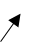    - направленность на снижение;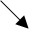      - направленность на достижение конкретного значенияПриложение № 2Перечень мероприятий и сведения об объемах финансирования муниципальной программы                                                                                                                                                                                                                             Таблица 1**- мероприятие выполняется силами муниципальных служащих комитета по управлению муниципальной собственностью, денежное содержание которых учтено в   МП«МУНИЦИПАЛЬНОЕ УПРАВЛЕНИЕ НА ТЕРРИТОРИИ МУНИЦИПАЛЬНОГО ОБРАЗОВАНИЯ ГОРОД КИРОВСК С ПОДВЕДОМСТВЕННОЙ ТЕРРИТОРИЕЙ»Таблица 2Ресурсное обеспечение реализации муниципальной программыза счет средств местного бюджета (тыс. руб.)**- мероприятие выполняется силами муниципальных служащих комитета по управлению муниципальной собственностью, денежноесодержание которых учтено в   МП «МУНИЦИПАЛЬНОЕ УПРАВЛЕНИЕ НА ТЕРРИТОРИИ МУНИЦИПАЛЬНОГО ОБРАЗОВАНИЯГОРОД КИРОВСК С ПОДВЕДОМСТВЕННОЙ ТЕРРИТОРИЕЙ»Наименование муниципальной программы«Развитие земельно-имущественного комплекса города Кировска» Муниципальный заказчик муниципальной программыАдминистрация города Кировска с подведомственнойтерриториейОтветственный исполнитель, соисполнители, участники муниципальной программыОтветственный исполнитель: Комитет по управлению муниципальной собственностью администрации города КировскаОтветственный исполнитель, соисполнители, участники муниципальной программыСоисполнители:МКУ «ЦМТО»МКУ «УКГХ» МКУ «МФЦ г. Кировска»Отдел опеки и попечительства администрации г. КировскаОтдел записи актов гражданского состояния администрации г. Кировска (отдел ЗАГС)Ответственный исполнитель, соисполнители, участники муниципальной программыУчастники: юридические и физические лицаЦель муниципальной программыПовышение эффективности использования муниципального имущества с целью создания условий для пополнения городского бюджета и исполнения муниципальных  программ города Задачи муниципальной программы1.Повышение эффективности управления и распоряжения имуществом, земельными ресурсами, находящимися в муниципальной собственности, вовлечение в хозяйственный оборот для муниципальных нужд выявленных объектов бесхозяйного недвижимого имущества.2. Поступления в доход городского бюджета от использования и распоряжения муниципальным земельно-имущественным комплексом. 3. Соблюдение требований законодательства при установке и эксплуатации рекламных конструкций на территории города.4. Поступления в городской бюджет от использования земельных участков, государственная собственность на которые не разграничена в запланированном объеме.Основные показатели,отражающиедостижение цели изадач муниципальной программы-снижение доли неиспользуемого недвижимого имущества в общем количестве недвижимого имущества муниципальной  казны;-доля доходов, поступивших в городской бюджет от доходов, администрируемых Комитетом, в объеме собственных доходов, поступающих в бюджет г.Кировск;- доля объектов недвижимого имущества (объектов капитального строительства и земельныхучастков), находящегося в реестре муниципальной собственности, в отношении которых осуществлена государственная регистрация прав от общего количества объектов недвижимости, включенных в реестр муниципального имущества;- увеличение числа сформированных земельных участков для развития инфраструктуры рынка земли и последующего проведения торгов по продаже, аренде к уровню 2019 года;- доля вовлеченных в хозяйственный оборотземельных участков в общем количествеземельных участков,расположенных в границах муниципального образования (за исключением земельных участков,изъятых из оборота, и земельных участков,относящихся к землям запаса);- получение доходов бюджета в размере 111096,0 тыс. руб. за период реализации муниципальной программы;- доля самовольно установленных рекламных конструкций, приведенных в соответствие с законодательством;- рост поступлений в бюджет от аренды земельных участков, государственная собственность которых не разграничена к уровню 2019 года.Перечень подпрограмм муниципальной программыотсутствуютСроки и этапы реализации МП2021 – 2026 гг.программа реализуется в один этапОбщий объем финансового обеспечения муниципальной программы, источники финансирования муниципальной программыВсего: 226 291,05 тыс. руб., в том числе:2021 год – 43 042,52 тыс. руб.,2022 год – 42 314,76 тыс. руб.,2023 год – 88 032,36 тыс. руб.2024 год – 21 337,47 тыс. руб.2025 год – 15 781,97 тыс. руб.2026 год – 15 781,97 тыс. руб.Федеральный и областной  бюджеты всего, в т.ч.2021 год – 0,00 тыс. руб.2022 год – 0,00 тыс. руб.2023 год – 0,00 тыс. руб.2024 год – 0,00 тыс. руб.2025 год –  0,00 тыс. руб.2026 год –  0,00 тыс. руб.Местный бюджет всего 72 336,27 тыс. руб., в т.ч.2021 год – 43 042,52 тыс. руб.,2022 год – 42 314,76 тыс. руб.,2023 год – 88 032,36 тыс. руб.2024 год – 21 337,47 тыс. руб.2025 год – 15 781,97 тыс. руб.2026 год – 15 781,97 тыс. руб.Ожидаемые результаты реализации муниципальной программы - Снижение доли неиспользуемого недвижимого имущества в общем количестве недвижимого имущества муниципальной казны на конец 2026 года да  4 процентов;-обеспечение роста доходов, поступивших в городской бюджет от доходов, администрируемых Комитетом, в объеме собственных доходов, поступающих в бюджет г.Кировск до 20% к 2026 г.;- доля зарегистрированных объектов недвижимости к общему количеству объектов недвижимости включенных в реестр муниципального имущества к 2026 году до 100 процентов; - увеличение числа сформированных земельных участков для развития инфраструктуры рынка земли и последующего проведения торгов по продаже, аренде до 7400%   к уровню 2019 года;- доля вовлеченных в хозяйственный оборот земельных участков в общем количестве земельных участков, расположенных в границах муниципального образования (за исключением земельных участков, изъятых из оборота, и земельных участков, относящихся к землям запаса) до 100% к 2026 г.;- обеспечение доли объектов недвижимого имущества( в т.ч. объектов жилого фонда), на которые оформлено право муниципальной собственности из числа выявленных объектов бесхозяйного имущества в отчетном году  на уровне 60 процентов;-увеличение числа объектов, включенных в перечни муниципального имущества, предназначенного для предоставления в аренду субъектам малого и среднего предпринимательства  к 2026 году до 15 процентов; -получение доходов бюджета от использования и распоряжения муниципальным земельно-имущественным комплексом в размере 110554,70 тыс. руб. за период реализации муниципальной программы;-обеспечение доли самовольно установленных рекламных конструкций, приведенных в соответствие с законодательством не менее 75%, недопущение роста самовольно установленных рекламных конструкций;-обеспечение роста поступлений в городской бюджет от аренды земельных участков, государственная собственность которых не разграничена  на 39 % к уровню 2019 года. N п/пОписание рискаМеры по преодолению рисков1231.Внешние риски1.1Правовые риски связаны с изменением федерального, регионального законодательства, а также судебными спорами   длительностью формирования нормативно-правовой базы, необходимой для эффективной реализации мероприятий муниципальной  Программы. Это может привести к существенному увеличению планируемых сроков или изменению условий реализации программных мероприятийОбеспечение защиты имущественных и иных законных прав муниципального образования в судебном порядке. Осуществление активной нормотворческой деятельности, скорейшее приведение местного законодательства  в соответствие с федеральным и региональным путем анализа воздействия того или иного изменения на реализацию основных мероприятий Программы1.2Финансовые риски связаны с удорожанием стоимости товаров (услуг), непрогнозируемыми инфляционными процессами, что также может повлиять на сроки, объем и качество выполнения целей и задач ПрограммыОпределение приоритетных направлений, увязанных с достижением установленных целевых показателей, в пределах утвержденного (доведенного) объема финансирования по муниципальной Программе1.3Финансовые риски, связанные с сокращением бюджетных ассигнований на реализацию основных мероприятий Программы Оптимизация выделенных бюджетных ассигнований на реализацию Программы. Перераспределение  объемов финансирования основных мероприятий  Программы  в зависимости от динамики и темпов решения задачи Программы.2Внутренние 2.1.Несоответствие состава муниципального  имущества функциям муниципального образования Инвентаризация и классификация муниципального имущества по критерию соответствия стратегическим интересам муниципального образования.2.2.Недостаточная эффективность управления муниципальным имуществомСовершенствование методов управления муниципальным имуществом и развитие соответствующей информационной базы;усиление контроля эффективности использования муниципального имущества и качества управленческих решений2.3.Недостаточное привлечение инвестиций в реальный сектор экономикиОбеспечение приватизации объектов муниципального имущества с передачей их новым собственникам;рациональное использование приватизации для повышения инвестиционной активности и пополнения городского бюджета 2.4.Необеспечение поступлений неналоговых доходов городского бюджета от управления и продажи муниципального имуществаСовершенствование подходов к планированию и администрированию доходных источников городского бюджета от управления и продажи муниципального имущества;рациональное использование приватизации для повышения инвестиционной активности и пополнения городского бюджета 2.5Управленческие риски, связанные с низкой исполнительской дисциплиной исполнителей основных мероприятий ПрограммыСоздание эффективной системы  управления рисками реализации Программы на основе четкого распределения функций ,полномочий  и ответственности между исполнителями основных мероприятий Программы. Мониторинг хода выполнения основных мероприятий Программы ,регулярный анализ и, при необходимости, целевых показателей Программы№ п/пНаименование показателяЕд. изм.Направленность *Значение показателяЗначение показателяЗначение показателяЗначение показателяЗначение показателяЗначение показателяЗначение показателяЗначение показателяИсточник данныхОтветственный за выполнение показателя№ п/пНаименование показателяЕд. изм.Направленность *ГодГодГодГодГодГодГодГодИсточник данныхОтветственный за выполнение показателя№ п/пНаименование показателяЕд. изм.Направленность *20192020202120222023202420252026Источник данныхОтветственный за выполнение показателя№ п/пНаименование показателяЕд. изм.Направленность *ФактФактФактФактФактПланПланПланИсточник данныхОтветственный за выполнение показателя1234567891011121314Цель: повышение эффективности использования муниципального имущества с целью создания условий для пополнения городского бюджета и исполнения муниципальных  программ города.Цель: повышение эффективности использования муниципального имущества с целью создания условий для пополнения городского бюджета и исполнения муниципальных  программ города.Цель: повышение эффективности использования муниципального имущества с целью создания условий для пополнения городского бюджета и исполнения муниципальных  программ города.Цель: повышение эффективности использования муниципального имущества с целью создания условий для пополнения городского бюджета и исполнения муниципальных  программ города.Цель: повышение эффективности использования муниципального имущества с целью создания условий для пополнения городского бюджета и исполнения муниципальных  программ города.Цель: повышение эффективности использования муниципального имущества с целью создания условий для пополнения городского бюджета и исполнения муниципальных  программ города.Цель: повышение эффективности использования муниципального имущества с целью создания условий для пополнения городского бюджета и исполнения муниципальных  программ города.Цель: повышение эффективности использования муниципального имущества с целью создания условий для пополнения городского бюджета и исполнения муниципальных  программ города.Цель: повышение эффективности использования муниципального имущества с целью создания условий для пополнения городского бюджета и исполнения муниципальных  программ города.Цель: повышение эффективности использования муниципального имущества с целью создания условий для пополнения городского бюджета и исполнения муниципальных  программ города.Цель: повышение эффективности использования муниципального имущества с целью создания условий для пополнения городского бюджета и исполнения муниципальных  программ города.Цель: повышение эффективности использования муниципального имущества с целью создания условий для пополнения городского бюджета и исполнения муниципальных  программ города.Цель: повышение эффективности использования муниципального имущества с целью создания условий для пополнения городского бюджета и исполнения муниципальных  программ города.Цель: повышение эффективности использования муниципального имущества с целью создания условий для пополнения городского бюджета и исполнения муниципальных  программ города.1Снижение доли неиспользуемого недвижимого имущества в общем количестве недвижимого имущества муниципальной казны %15121086422Сведения из реестра муниципальной собственностиКУМС2Доля доходов, поступивших в городской бюджет от доходов, администрируемых Комитетом, в объеме собственных доходов, поступающих в местный бюджет %.131517,518,51919,52021сведения о поквартальном распределении поступлений доходов в бюджет, справка о перечислении поступлений в бюджет ф.0531468КУМС1.Задача 1. Повышение эффективности управления и распоряжения  имуществом, земельными ресурсами, находящимися в муниципальной собственности ,вовлечение в хозяйственный оборот для муниципальных нужд выявленных объектов бесхозяйного недвижимого имуществаЗадача 1. Повышение эффективности управления и распоряжения  имуществом, земельными ресурсами, находящимися в муниципальной собственности ,вовлечение в хозяйственный оборот для муниципальных нужд выявленных объектов бесхозяйного недвижимого имуществаЗадача 1. Повышение эффективности управления и распоряжения  имуществом, земельными ресурсами, находящимися в муниципальной собственности ,вовлечение в хозяйственный оборот для муниципальных нужд выявленных объектов бесхозяйного недвижимого имуществаЗадача 1. Повышение эффективности управления и распоряжения  имуществом, земельными ресурсами, находящимися в муниципальной собственности ,вовлечение в хозяйственный оборот для муниципальных нужд выявленных объектов бесхозяйного недвижимого имуществаЗадача 1. Повышение эффективности управления и распоряжения  имуществом, земельными ресурсами, находящимися в муниципальной собственности ,вовлечение в хозяйственный оборот для муниципальных нужд выявленных объектов бесхозяйного недвижимого имуществаЗадача 1. Повышение эффективности управления и распоряжения  имуществом, земельными ресурсами, находящимися в муниципальной собственности ,вовлечение в хозяйственный оборот для муниципальных нужд выявленных объектов бесхозяйного недвижимого имуществаЗадача 1. Повышение эффективности управления и распоряжения  имуществом, земельными ресурсами, находящимися в муниципальной собственности ,вовлечение в хозяйственный оборот для муниципальных нужд выявленных объектов бесхозяйного недвижимого имуществаЗадача 1. Повышение эффективности управления и распоряжения  имуществом, земельными ресурсами, находящимися в муниципальной собственности ,вовлечение в хозяйственный оборот для муниципальных нужд выявленных объектов бесхозяйного недвижимого имуществаЗадача 1. Повышение эффективности управления и распоряжения  имуществом, земельными ресурсами, находящимися в муниципальной собственности ,вовлечение в хозяйственный оборот для муниципальных нужд выявленных объектов бесхозяйного недвижимого имуществаЗадача 1. Повышение эффективности управления и распоряжения  имуществом, земельными ресурсами, находящимися в муниципальной собственности ,вовлечение в хозяйственный оборот для муниципальных нужд выявленных объектов бесхозяйного недвижимого имуществаЗадача 1. Повышение эффективности управления и распоряжения  имуществом, земельными ресурсами, находящимися в муниципальной собственности ,вовлечение в хозяйственный оборот для муниципальных нужд выявленных объектов бесхозяйного недвижимого имуществаЗадача 1. Повышение эффективности управления и распоряжения  имуществом, земельными ресурсами, находящимися в муниципальной собственности ,вовлечение в хозяйственный оборот для муниципальных нужд выявленных объектов бесхозяйного недвижимого имуществаЗадача 1. Повышение эффективности управления и распоряжения  имуществом, земельными ресурсами, находящимися в муниципальной собственности ,вовлечение в хозяйственный оборот для муниципальных нужд выявленных объектов бесхозяйного недвижимого имущества1.1Доля объектов недвижимого имущества (объектов капитального строительства и земельныхучастков), находящегося в реестре муниципальной собственности, в отношении которых осуществлена государственная регистрация прав от общего количества объектов недвижимости, включенных в реестр муниципального имущества	%3035506080100100100Выписка из ЕГРНКУМСмуниципальные учреждениямуниципальные предприятия1.2.Увеличение числа сформированных земельных участков для развития инфраструктуры рынка земли и последующего проведения торгов по продаже, аренде к уровню 2019 года%0,4 га1 га101518202225Выписка из ЕГРНКУМС1.3.Доля вовлеченных вхозяйственный оборотземельных участков вобщем количествеземельных участков,расположенных в границах муниципального образования  (заисключениемземельных участков,изъятых из оборота, иземельных участков,относящихся к землямзапаса)%70728082859095100Договор аренды, договор купли-продажиКУМС1.4.Доля объектов бесхозяйного имущества, признанных муниципальной собственностью, в общем количестве выявленного в отчетном году бесхозяйного имущества%1020404050606060Выписка из ЕГРНКУМС1.5Увеличение числа объектов, включенных в перечни муниципального имущества, предназначенного для предоставления в аренду субъектам малого и среднего предпринимательства  к 2024 году%510111213141515Перечень МСПКУМСмуниципальные учреждениямуниципальные предприятия2.Задача 2 Поступления в доход городского бюджета от использования и распоряжения муниципальным земельно-имущественным комплексомЗадача 2 Поступления в доход городского бюджета от использования и распоряжения муниципальным земельно-имущественным комплексомЗадача 2 Поступления в доход городского бюджета от использования и распоряжения муниципальным земельно-имущественным комплексомЗадача 2 Поступления в доход городского бюджета от использования и распоряжения муниципальным земельно-имущественным комплексомЗадача 2 Поступления в доход городского бюджета от использования и распоряжения муниципальным земельно-имущественным комплексомЗадача 2 Поступления в доход городского бюджета от использования и распоряжения муниципальным земельно-имущественным комплексомЗадача 2 Поступления в доход городского бюджета от использования и распоряжения муниципальным земельно-имущественным комплексомЗадача 2 Поступления в доход городского бюджета от использования и распоряжения муниципальным земельно-имущественным комплексомЗадача 2 Поступления в доход городского бюджета от использования и распоряжения муниципальным земельно-имущественным комплексомЗадача 2 Поступления в доход городского бюджета от использования и распоряжения муниципальным земельно-имущественным комплексомЗадача 2 Поступления в доход городского бюджета от использования и распоряжения муниципальным земельно-имущественным комплексомЗадача 2 Поступления в доход городского бюджета от использования и распоряжения муниципальным земельно-имущественным комплексомЗадача 2 Поступления в доход городского бюджета от использования и распоряжения муниципальным земельно-имущественным комплексом2.1Получение доходов местного бюджета в размере 110554,70 тыс. руб. за период реализации муниципальной программы.тыс. руб.51221,826090,727232,727774,027774,027774,027774,027774,0сведения о поквартальном распределении поступлений доходов в бюджет, справка о перечислении поступлений в бюджет ф.0531468КУМС3.Задача 3 Соблюдение требований законодательства при установке и эксплуатации рекламных конструкций на территории городаЗадача 3 Соблюдение требований законодательства при установке и эксплуатации рекламных конструкций на территории городаЗадача 3 Соблюдение требований законодательства при установке и эксплуатации рекламных конструкций на территории городаЗадача 3 Соблюдение требований законодательства при установке и эксплуатации рекламных конструкций на территории городаЗадача 3 Соблюдение требований законодательства при установке и эксплуатации рекламных конструкций на территории городаЗадача 3 Соблюдение требований законодательства при установке и эксплуатации рекламных конструкций на территории городаЗадача 3 Соблюдение требований законодательства при установке и эксплуатации рекламных конструкций на территории городаЗадача 3 Соблюдение требований законодательства при установке и эксплуатации рекламных конструкций на территории городаЗадача 3 Соблюдение требований законодательства при установке и эксплуатации рекламных конструкций на территории городаЗадача 3 Соблюдение требований законодательства при установке и эксплуатации рекламных конструкций на территории городаЗадача 3 Соблюдение требований законодательства при установке и эксплуатации рекламных конструкций на территории городаЗадача 3 Соблюдение требований законодательства при установке и эксплуатации рекламных конструкций на территории городаЗадача 3 Соблюдение требований законодательства при установке и эксплуатации рекламных конструкций на территории города3.1Доля самовольно установленных рекламных конструкций, приведенных в соответствие с законодательством%00506565757678предписания о демонтаже рекламных конструкций, установленных и (или) эксплуатируемых на территории города Череповца без разрешения на установку и эксплуатацию рекламных конструкций, данные проверок исполнения выданных предписаний о демонтаже рекламных конструкций, акты выполненных работ к муниципальным контрактам на демонтаж рекламных конструкций.КУМС4Задача 4 Поступления в городской бюджет от использования земельных участков, государственная собственность на которые не разграничена в запланированном объемеЗадача 4 Поступления в городской бюджет от использования земельных участков, государственная собственность на которые не разграничена в запланированном объемеЗадача 4 Поступления в городской бюджет от использования земельных участков, государственная собственность на которые не разграничена в запланированном объемеЗадача 4 Поступления в городской бюджет от использования земельных участков, государственная собственность на которые не разграничена в запланированном объемеЗадача 4 Поступления в городской бюджет от использования земельных участков, государственная собственность на которые не разграничена в запланированном объемеЗадача 4 Поступления в городской бюджет от использования земельных участков, государственная собственность на которые не разграничена в запланированном объемеЗадача 4 Поступления в городской бюджет от использования земельных участков, государственная собственность на которые не разграничена в запланированном объемеЗадача 4 Поступления в городской бюджет от использования земельных участков, государственная собственность на которые не разграничена в запланированном объемеЗадача 4 Поступления в городской бюджет от использования земельных участков, государственная собственность на которые не разграничена в запланированном объемеЗадача 4 Поступления в городской бюджет от использования земельных участков, государственная собственность на которые не разграничена в запланированном объемеЗадача 4 Поступления в городской бюджет от использования земельных участков, государственная собственность на которые не разграничена в запланированном объемеЗадача 4 Поступления в городской бюджет от использования земельных участков, государственная собственность на которые не разграничена в запланированном объемеЗадача 4 Поступления в городской бюджет от использования земельных участков, государственная собственность на которые не разграничена в запланированном объеме4.1Рост поступлений в бюджет от аренды земельных участков, государственная собственность которых не разграничена  к уровню 2019 года.%288443,4 + 1% (384557,6 тыс.руб.)+1%(389195,7тыс.руб.)+1%(393087,7тыс.руб.)+1%(397018,5тыс.руб.)+1%(400988,7тыс.руб.)+1%(400988,7тыс.руб.)+1%(400988,7тыс.руб.)сведения о поквартальном распределении поступлений доходов в бюджет, справка о перечислении поступлений в бюджет ф.0531468КУМС№ п/пНаименование основных мероприятий,мероприятийГоды реализацииОбъем финансирования, руб.Объем финансирования, руб.Объем финансирования, руб.Объем финансирования, руб.Наименование показателейЕд. изм.Ожидаемый результат реализации мероприятия№ п/пНаименование основных мероприятий,мероприятийГоды реализацииВсегоМБОБ ФБНаименование показателейЕд. изм.Ожидаемый результат реализации мероприятия1256789101112Цель: Повышение эффективности использования муниципального имущества с целью создания условий для пополнения городского бюджета и исполнения муниципальных  программ городаЦель: Повышение эффективности использования муниципального имущества с целью создания условий для пополнения городского бюджета и исполнения муниципальных  программ городаЦель: Повышение эффективности использования муниципального имущества с целью создания условий для пополнения городского бюджета и исполнения муниципальных  программ городаЦель: Повышение эффективности использования муниципального имущества с целью создания условий для пополнения городского бюджета и исполнения муниципальных  программ городаЦель: Повышение эффективности использования муниципального имущества с целью создания условий для пополнения городского бюджета и исполнения муниципальных  программ городаЦель: Повышение эффективности использования муниципального имущества с целью создания условий для пополнения городского бюджета и исполнения муниципальных  программ городаЦель: Повышение эффективности использования муниципального имущества с целью создания условий для пополнения городского бюджета и исполнения муниципальных  программ городаЦель: Повышение эффективности использования муниципального имущества с целью создания условий для пополнения городского бюджета и исполнения муниципальных  программ городах1.Задача 1. Повышение эффективности управления и распоряжения  имуществом, земельными ресурсами, находящимися в муниципальной собственности ,вовлечение в хозяйственный оборот для муниципальных нужд выявленных объектов бесхозяйного недвижимого имуществавсего106 025 437,31106 025 437,310,000,00ххх1.Задача 1. Повышение эффективности управления и распоряжения  имуществом, земельными ресурсами, находящимися в муниципальной собственности ,вовлечение в хозяйственный оборот для муниципальных нужд выявленных объектов бесхозяйного недвижимого имущества202117 857 675,8617 857 675,860,000,00ххх1.Задача 1. Повышение эффективности управления и распоряжения  имуществом, земельными ресурсами, находящимися в муниципальной собственности ,вовлечение в хозяйственный оборот для муниципальных нужд выявленных объектов бесхозяйного недвижимого имущества202217 378 792,8517 378 792,850,000,00ххх1.Задача 1. Повышение эффективности управления и распоряжения  имуществом, земельными ресурсами, находящимися в муниципальной собственности ,вовлечение в хозяйственный оборот для муниципальных нужд выявленных объектов бесхозяйного недвижимого имущества202321 995 797,5821 995 797,580,000,00ххх1.Задача 1. Повышение эффективности управления и распоряжения  имуществом, земельными ресурсами, находящимися в муниципальной собственности ,вовлечение в хозяйственный оборот для муниципальных нужд выявленных объектов бесхозяйного недвижимого имущества202419 469 757,5819 469 757,580,000,00ххх1.Задача 1. Повышение эффективности управления и распоряжения  имуществом, земельными ресурсами, находящимися в муниципальной собственности ,вовлечение в хозяйственный оборот для муниципальных нужд выявленных объектов бесхозяйного недвижимого имущества202514 661 706,7214 661 706,720,000,001.Задача 1. Повышение эффективности управления и распоряжения  имуществом, земельными ресурсами, находящимися в муниципальной собственности ,вовлечение в хозяйственный оборот для муниципальных нужд выявленных объектов бесхозяйного недвижимого имущества202614 661 706,7214 661 706,720,000,001.1.Основное мероприятие № 1Содержание имущества, входящего в состав муниципальной казнывсего106 025 437,31106 025 437,310,000,00Прил.2,таб.3,Показатели:1,2,4,5,6,7,8хх1.1.Основное мероприятие № 1Содержание имущества, входящего в состав муниципальной казны202117 857 675,8617 857 675,860,000,00Прил.2,таб.3,Показатели:1,2,4,5,6,7,8хх1.1.Основное мероприятие № 1Содержание имущества, входящего в состав муниципальной казны202217 378 792,8517 378 792,850,000,00Прил.2,таб.3,Показатели:1,2,4,5,6,7,8хх1.1.Основное мероприятие № 1Содержание имущества, входящего в состав муниципальной казны202321 995 797,5821 995 797,580,000,00Прил.2,таб.3,Показатели:1,2,4,5,6,7,8хх1.1.Основное мероприятие № 1Содержание имущества, входящего в состав муниципальной казны202419 469 757,5819 469 757,580,000,00Прил.2,таб.3,Показатели:1,2,4,5,6,7,8хх1.1.Основное мероприятие № 1Содержание имущества, входящего в состав муниципальной казны202514 661 706,7214 661 706,720,000,00Прил.2,таб.3,Показатели:1,2,4,5,6,7,81.1.Основное мероприятие № 1Содержание имущества, входящего в состав муниципальной казны202614 661 706,7214 661 706,720,000,00Прил.2,таб.3,Показатели:1,2,4,5,6,7,81.1.1.Мероприятие 1.1.Содержание муниципальных нежилых зданий и помещений в надлежащем состояниивсего93 624 947,5393 624 947,530,000,00Прил.2,таб.3,Показатели:1,2,4,5,15хх1.1.1.Мероприятие 1.1.Содержание муниципальных нежилых зданий и помещений в надлежащем состоянии202115 631 688,8815 631 688,880,000,00Прил.2,таб.3,Показатели:1,2,4,5,15хх1.1.1.Мероприятие 1.1.Содержание муниципальных нежилых зданий и помещений в надлежащем состоянии202215 985 695,8515 985 695,850,000,00Прил.2,таб.3,Показатели:1,2,4,5,15хх1.1.1.Мероприятие 1.1.Содержание муниципальных нежилых зданий и помещений в надлежащем состоянии202319 766 972,5819 766 972,580,000,00Прил.2,таб.3,Показатели:1,2,4,5,15хх1.1.1.Мероприятие 1.1.Содержание муниципальных нежилых зданий и помещений в надлежащем состоянии202416 579 822,3816 579 822,380,000,00Прил.2,таб.3,Показатели:1,2,4,5,15хх1.1.1.Мероприятие 1.1.Содержание муниципальных нежилых зданий и помещений в надлежащем состоянии202512 830 383,9212 830 383,920,000,00Прил.2,таб.3,Показатели:1,2,4,5,151.1.1.Мероприятие 1.1.Содержание муниципальных нежилых зданий и помещений в надлежащем состоянии202612 830 383,9212 830 383,920,000,00Прил.2,таб.3,Показатели:1,2,4,5,151.1.2.Мероприятие 1.2Техническая инвентаризация и оценка стоимости дорог, объектов инженерной инфраструктурывсего3 257 500,003 257 500,000,000,00Прил.2,таб.3,Показатели:5,8хх1.1.2.Мероприятие 1.2Техническая инвентаризация и оценка стоимости дорог, объектов инженерной инфраструктуры2021673 750,00673 750,000,000,00Прил.2,таб.3,Показатели:5,8хх1.1.2.Мероприятие 1.2Техническая инвентаризация и оценка стоимости дорог, объектов инженерной инфраструктуры2022673750,00673750,000,000,00Прил.2,таб.3,Показатели:5,8хх1.1.2.Мероприятие 1.2Техническая инвентаризация и оценка стоимости дорог, объектов инженерной инфраструктуры2023650 000,00650 000,000,000,00Прил.2,таб.3,Показатели:5,8хх1.1.2.Мероприятие 1.2Техническая инвентаризация и оценка стоимости дорог, объектов инженерной инфраструктуры2024420 000,00420 000,000,000,00Прил.2,таб.3,Показатели:5,8хх1.1.2.Мероприятие 1.2Техническая инвентаризация и оценка стоимости дорог, объектов инженерной инфраструктуры2025420 000,00420 000,000,000,00Прил.2,таб.3,Показатели:5,81.1.2.Мероприятие 1.2Техническая инвентаризация и оценка стоимости дорог, объектов инженерной инфраструктуры2026420 000,00420 000,000,000,00Прил.2,таб.3,Показатели:5,81.1.3.Мероприятие 1.3.Приобретение специализированной техники для содержания и ремонта улично-дорожной сети, в том числе по договору финансовой аренды (лизинга)всего0,000,000,000,00Прил.2,таб.3,Показатели:1,7хх1.1.3.Мероприятие 1.3.Приобретение специализированной техники для содержания и ремонта улично-дорожной сети, в том числе по договору финансовой аренды (лизинга)20210,000,000,000,00Прил.2,таб.3,Показатели:1,7хх1.1.3.Мероприятие 1.3.Приобретение специализированной техники для содержания и ремонта улично-дорожной сети, в том числе по договору финансовой аренды (лизинга)20220,000,000,000,00Прил.2,таб.3,Показатели:1,7хх1.1.3.Мероприятие 1.3.Приобретение специализированной техники для содержания и ремонта улично-дорожной сети, в том числе по договору финансовой аренды (лизинга)20230,000,000,000,00Прил.2,таб.3,Показатели:1,7хх1.1.3.Мероприятие 1.3.Приобретение специализированной техники для содержания и ремонта улично-дорожной сети, в том числе по договору финансовой аренды (лизинга)20240,000,000,000,00Прил.2,таб.3,Показатели:1,7хх1.1.3.Мероприятие 1.3.Приобретение специализированной техники для содержания и ремонта улично-дорожной сети, в том числе по договору финансовой аренды (лизинга)20250,000,000,000,00Прил.2,таб.3,Показатели:1,71.1.3.Мероприятие 1.3.Приобретение специализированной техники для содержания и ремонта улично-дорожной сети, в том числе по договору финансовой аренды (лизинга)20260,000,000,000,00Прил.2,таб.3,Показатели:1,71.1.4.Мероприятие 1.4.Проведение работ по формированию земельных участков (проведение кадастровых, топографо-геодезических и картографических работ)Всего8 084 377,388 084 377,380,000,00Прил.2, таб.3,Показатели:6,8,20хх1.1.4.Мероприятие 1.4.Проведение работ по формированию земельных участков (проведение кадастровых, топографо-геодезических и картографических работ)20211 552 236,981 552 236,980,000,00Прил.2, таб.3,Показатели:6,8,20хх1.1.4.Мероприятие 1.4.Проведение работ по формированию земельных участков (проведение кадастровых, топографо-геодезических и картографических работ)2022719 347,00719 347,000,000,00Прил.2, таб.3,Показатели:6,8,20хх1.1.4.Мероприятие 1.4.Проведение работ по формированию земельных участков (проведение кадастровых, топографо-геодезических и картографических работ)20231 578 825,001 578 825,000,000,00Прил.2, таб.3,Показатели:6,8,20хх1.1.4.Мероприятие 1.4.Проведение работ по формированию земельных участков (проведение кадастровых, топографо-геодезических и картографических работ)20241 411 322,801 411 322,800,000,00Прил.2, таб.3,Показатели:6,8,20хх1.1.4.Мероприятие 1.4.Проведение работ по формированию земельных участков (проведение кадастровых, топографо-геодезических и картографических работ)20251 411 322,801 411 322,800,000,00Прил.2, таб.3,Показатели:6,8,201.1.4.Мероприятие 1.4.Проведение работ по формированию земельных участков (проведение кадастровых, топографо-геодезических и картографических работ)20261 411 322,801 411 322,800,000,00Прил.2, таб.3,Показатели:6,8,201.1.5.Мероприятие 1.5.Приобретение основных средств для муниципальных нужд в казну муниципального образованиявсего0,000,000,000,00Прил.2,таб.3,Показатели:1,4,7хх1.1.5.Мероприятие 1.5.Приобретение основных средств для муниципальных нужд в казну муниципального образования20210,000,000,000,00Прил.2,таб.3,Показатели:1,4,7хх1.1.5.Мероприятие 1.5.Приобретение основных средств для муниципальных нужд в казну муниципального образования20220,000,000,000,00Прил.2,таб.3,Показатели:1,4,7хх1.1.5.Мероприятие 1.5.Приобретение основных средств для муниципальных нужд в казну муниципального образования20230,000,000,000,00Прил.2,таб.3,Показатели:1,4,7хх1.1.5.Мероприятие 1.5.Приобретение основных средств для муниципальных нужд в казну муниципального образования20240,000,000,000,00Прил.2,таб.3,Показатели:1,4,7хх1.1.5.Мероприятие 1.5.Приобретение основных средств для муниципальных нужд в казну муниципального образования20250,000,000,000,00Прил.2,таб.3,Показатели:1,4,7хх1.1.5.Мероприятие 1.5.Приобретение основных средств для муниципальных нужд в казну муниципального образования20260,000,000,000,00Прил.2,таб.3,Показатели:1,4,7хх1.1.6.Мероприятие 1.6. Организация проведения комплексных кадастровых работ в муниципальном образованиивсего1 058 612,401 058 612,400,000,00Прил.2,таб.3,Показатели:1,4,7хх1.1.6.Мероприятие 1.6. Организация проведения комплексных кадастровых работ в муниципальном образовании20210,000,000,000,00Прил.2,таб.3,Показатели:1,4,7хх1.1.6.Мероприятие 1.6. Организация проведения комплексных кадастровых работ в муниципальном образовании20220,000,000,000,00Прил.2,таб.3,Показатели:1,4,7хх1.1.6.Мероприятие 1.6. Организация проведения комплексных кадастровых работ в муниципальном образовании20230,000,000,000,00Прил.2,таб.3,Показатели:1,4,7хх1.1.6.Мероприятие 1.6. Организация проведения комплексных кадастровых работ в муниципальном образовании20241 058 612,401 058 612,400,000,00Прил.2,таб.3,Показатели:1,4,7хх1.1.6.Мероприятие 1.6. Организация проведения комплексных кадастровых работ в муниципальном образовании20250,000,000,000,00Прил.2,таб.3,Показатели:1,4,7хх1.1.6.Мероприятие 1.6. Организация проведения комплексных кадастровых работ в муниципальном образовании20260,000,000,000,00Прил.2,таб.3,Показатели:1,4,7хх2.Задача 2 Поступления в доход городского бюджета от использования и распоряжения муниципальным земельно-имущественным комплексомВсего120 265 607,83120 265 607,830,000,00ххх2.Задача 2 Поступления в доход городского бюджета от использования и распоряжения муниципальным земельно-имущественным комплексом202125 184 841,0025 184 841,000,000,00ххх2.Задача 2 Поступления в доход городского бюджета от использования и распоряжения муниципальным земельно-имущественным комплексом202224 935 963,1824 935 963,180,000,00ххх2.Задача 2 Поступления в доход городского бюджета от использования и распоряжения муниципальным земельно-имущественным комплексом202366 036 561,0566 036 561,050,000,00ххх2.Задача 2 Поступления в доход городского бюджета от использования и распоряжения муниципальным земельно-имущественным комплексом20241 867 714,201 867 714,200,000,00ххх2.Задача 2 Поступления в доход городского бюджета от использования и распоряжения муниципальным земельно-имущественным комплексом20251 120 264,201 120 264,200,000,00ххх2.Задача 2 Поступления в доход городского бюджета от использования и распоряжения муниципальным земельно-имущественным комплексом20261 120 264,201 120 264,200,000,00ххх2.1Основное мероприятие № 2Обеспечение поступлений в доход бюджета от использования и распоряжения земельно-имущественным комплексомВсего120 265 607,83120 265 607,830,000,00Прил.2,таб.3,Показатели:3,5,6,8,9,10,20хх2.1Основное мероприятие № 2Обеспечение поступлений в доход бюджета от использования и распоряжения земельно-имущественным комплексом202125 184 841,0025 184 841,000,000,00Прил.2,таб.3,Показатели:3,5,6,8,9,10,20хх2.1Основное мероприятие № 2Обеспечение поступлений в доход бюджета от использования и распоряжения земельно-имущественным комплексом202224 935 963,1824 935 963,180,000,00Прил.2,таб.3,Показатели:3,5,6,8,9,10,20хх2.1Основное мероприятие № 2Обеспечение поступлений в доход бюджета от использования и распоряжения земельно-имущественным комплексом202366 036 561,0566 036 561,050,000,00Прил.2,таб.3,Показатели:3,5,6,8,9,10,20хх2.1Основное мероприятие № 2Обеспечение поступлений в доход бюджета от использования и распоряжения земельно-имущественным комплексом20241 867 714,201 867 714,200,000,00Прил.2,таб.3,Показатели:3,5,6,8,9,10,20хх2.1Основное мероприятие № 2Обеспечение поступлений в доход бюджета от использования и распоряжения земельно-имущественным комплексом20251 120 264,201 120 264,200,000,00Прил.2,таб.3,Показатели:3,5,6,8,9,10,202.1Основное мероприятие № 2Обеспечение поступлений в доход бюджета от использования и распоряжения земельно-имущественным комплексом20261 120 264,201 120 264,200,000,00Прил.2,таб.3,Показатели:3,5,6,8,9,10,202.1.1.Мероприятие 2.1.Проведение предпродажной подготовки объектов недвижимости и земельных участков (прав на заключение договоров), публичных торгов по продаже объектов незавершенного строительствавсего979 000,00979 000,000,000,00Прил.2,таб.3,Показатели:3,5,6,8,9,10,12,13,14,15,20хх2.1.1.Мероприятие 2.1.Проведение предпродажной подготовки объектов недвижимости и земельных участков (прав на заключение договоров), публичных торгов по продаже объектов незавершенного строительства2021136 000,00136 000,000,000,00Прил.2,таб.3,Показатели:3,5,6,8,9,10,12,13,14,15,20хх2.1.1.Мероприятие 2.1.Проведение предпродажной подготовки объектов недвижимости и земельных участков (прав на заключение договоров), публичных торгов по продаже объектов незавершенного строительства2022149 000,00149 000,000,000,00Прил.2,таб.3,Показатели:3,5,6,8,9,10,12,13,14,15,20хх2.1.1.Мероприятие 2.1.Проведение предпродажной подготовки объектов недвижимости и земельных участков (прав на заключение договоров), публичных торгов по продаже объектов незавершенного строительства2023190 000,00190 000,000,000,00Прил.2,таб.3,Показатели:3,5,6,8,9,10,12,13,14,15,20хх2.1.1.Мероприятие 2.1.Проведение предпродажной подготовки объектов недвижимости и земельных участков (прав на заключение договоров), публичных торгов по продаже объектов незавершенного строительства2024168 000,00168 000,000,000,00Прил.2,таб.3,Показатели:3,5,6,8,9,10,12,13,14,15,20хх2.1.1.Мероприятие 2.1.Проведение предпродажной подготовки объектов недвижимости и земельных участков (прав на заключение договоров), публичных торгов по продаже объектов незавершенного строительства2025168 000,00168 000,000,000,00Прил.2,таб.3,Показатели:3,5,6,8,9,10,12,13,14,15,202.1.1.Мероприятие 2.1.Проведение предпродажной подготовки объектов недвижимости и земельных участков (прав на заключение договоров), публичных торгов по продаже объектов незавершенного строительства2026168 000,00168 000,000,000,00Прил.2,таб.3,Показатели:3,5,6,8,9,10,12,13,14,15,202.1.2.Мероприятие 2.2.Определение стоимости движимого и недвижимого имущества, муниципальных земельных участков (при заключении договора аренды, концессионного соглашения)всего29 444 849,8029 444 849,800,000,00Прил.2,таб.3,Показатели:3,5,6,8,9,10,12,13,14,15,20хх2.1.2.Мероприятие 2.2.Определение стоимости движимого и недвижимого имущества, муниципальных земельных участков (при заключении договора аренды, концессионного соглашения)202125 048 841,0025 048 841,000,000,00Прил.2,таб.3,Показатели:3,5,6,8,9,10,12,13,14,15,20хх2.1.2.Мероприятие 2.2.Определение стоимости движимого и недвижимого имущества, муниципальных земельных участков (при заключении договора аренды, концессионного соглашения)2022574 746,00574 746,000,000,00Прил.2,таб.3,Показатели:3,5,6,8,9,10,12,13,14,15,20хх2.1.2.Мероприятие 2.2.Определение стоимости движимого и недвижимого имущества, муниципальных земельных участков (при заключении договора аренды, концессионного соглашения)2023964 470,20964 470,200,000,00Прил.2,таб.3,Показатели:3,5,6,8,9,10,12,13,14,15,20хх2.1.2.Мероприятие 2.2.Определение стоимости движимого и недвижимого имущества, муниципальных земельных участков (при заключении договора аренды, концессионного соглашения)2024952 264,20952 264,200,000,00Прил.2,таб.3,Показатели:3,5,6,8,9,10,12,13,14,15,20хх2.1.2.Мероприятие 2.2.Определение стоимости движимого и недвижимого имущества, муниципальных земельных участков (при заключении договора аренды, концессионного соглашения)2025952 264,20952 264,200,000,00Прил.2,таб.3,Показатели:3,5,6,8,9,10,12,13,14,15,202.1.2.Мероприятие 2.2.Определение стоимости движимого и недвижимого имущества, муниципальных земельных участков (при заключении договора аренды, концессионного соглашения)2026952 264,20952 264,200,000,00Прил.2,таб.3,Показатели:3,5,6,8,9,10,12,13,14,15,202.1.3.Мероприятие 2.3.Ведение претензионно-исковой работы **всего0,000,000,000,00Прил.2,таб.3,Показатели:11,13хх2.1.3.Мероприятие 2.3.Ведение претензионно-исковой работы **20210,000,000,000,00Прил.2,таб.3,Показатели:11,13хх2.1.3.Мероприятие 2.3.Ведение претензионно-исковой работы **20220,000,000,000,00Прил.2,таб.3,Показатели:11,13хх2.1.3.Мероприятие 2.3.Ведение претензионно-исковой работы **20230,000,000,000,00Прил.2,таб.3,Показатели:11,13хх2.1.3.Мероприятие 2.3.Ведение претензионно-исковой работы **20240,000,000,000,00Прил.2,таб.3,Показатели:11,13хх2.1.3.Мероприятие 2.3.Ведение претензионно-исковой работы **20250,000,000,000,002.1.3.Мероприятие 2.3.Ведение претензионно-исковой работы **20260,000,000,000,002.1.4.Мероприятие 2.4. Организация работы по реализации целей, задач комитета, выполнения его функциональных обязанностей всего89 841 758,0389 841 758,030,000,00Прил.2,таб.3,Показатели:11,13хх2.1.4.Мероприятие 2.4. Организация работы по реализации целей, задач комитета, выполнения его функциональных обязанностей 20210,000,000,000,00Прил.2,таб.3,Показатели:11,132.1.4.Мероприятие 2.4. Организация работы по реализации целей, задач комитета, выполнения его функциональных обязанностей 202224 212 217,1824 212 217,180,000,00Прил.2,таб.3,Показатели:11,132.1.4.Мероприятие 2.4. Организация работы по реализации целей, задач комитета, выполнения его функциональных обязанностей 202364 882 090,8564 882 090,850,000,00Прил.2,таб.3,Показатели:11,132.1.4.Мероприятие 2.4. Организация работы по реализации целей, задач комитета, выполнения его функциональных обязанностей 2024747 450,00747 450,000,000,00Прил.2,таб.3,Показатели:11,132.1.4.Мероприятие 2.4. Организация работы по реализации целей, задач комитета, выполнения его функциональных обязанностей 20250,000,000,000,00Прил.2,таб.3,Показатели:11,132.1.4.Мероприятие 2.4. Организация работы по реализации целей, задач комитета, выполнения его функциональных обязанностей 20260,000,000,000,00Прил.2,таб.3,Показатели:11,133.Задача 3 Соблюдение требований законодательства при установке и эксплуатации рекламных конструкций на территории городаВсего0,000,000,000,00ххх3.Задача 3 Соблюдение требований законодательства при установке и эксплуатации рекламных конструкций на территории города20210,000,000,000,00ххх3.Задача 3 Соблюдение требований законодательства при установке и эксплуатации рекламных конструкций на территории города20220,000,000,000,00ххх3.Задача 3 Соблюдение требований законодательства при установке и эксплуатации рекламных конструкций на территории города20230,000,000,000,00ххх3.Задача 3 Соблюдение требований законодательства при установке и эксплуатации рекламных конструкций на территории города20240,000,000,000,00ххх3.Задача 3 Соблюдение требований законодательства при установке и эксплуатации рекламных конструкций на территории города20250,000,000,000,003.Задача 3 Соблюдение требований законодательства при установке и эксплуатации рекламных конструкций на территории города20260,000,000,000,003.1.Основное мероприятие 3Обеспечение исполнения полномочий органа местного самоуправления в области наружной рекламывсего0,000,000,000,00Прил.2,таб.3,Показатели:16,17хх3.1.Основное мероприятие 3Обеспечение исполнения полномочий органа местного самоуправления в области наружной рекламы20210,000,000,000,00Прил.2,таб.3,Показатели:16,17хх3.1.Основное мероприятие 3Обеспечение исполнения полномочий органа местного самоуправления в области наружной рекламы20220,000,000,000,00Прил.2,таб.3,Показатели:16,17хх3.1.Основное мероприятие 3Обеспечение исполнения полномочий органа местного самоуправления в области наружной рекламы20230,000,000,000,00Прил.2,таб.3,Показатели:16,17хх3.1.Основное мероприятие 3Обеспечение исполнения полномочий органа местного самоуправления в области наружной рекламы20240,000,000,000,00Прил.2,таб.3,Показатели:16,17хх3.1.Основное мероприятие 3Обеспечение исполнения полномочий органа местного самоуправления в области наружной рекламы20250,000,000,000,00Прил.2,таб.3,Показатели:16,173.1.Основное мероприятие 3Обеспечение исполнения полномочий органа местного самоуправления в области наружной рекламы20260,000,000,000,00Прил.2,таб.3,Показатели:16,173.1.1.Мероприятие 3.1.Выявление самовольных рекламных конструкций, установленных на муниципальном недвижимом имуществе, принятие решения об их демонтаже и организация работ по демонтажу**всего0,000,000,000,00Прил.2,таб.3,Показатели:16,17хх3.1.1.Мероприятие 3.1.Выявление самовольных рекламных конструкций, установленных на муниципальном недвижимом имуществе, принятие решения об их демонтаже и организация работ по демонтажу**20210,000,000,000,00Прил.2,таб.3,Показатели:16,173.1.1.Мероприятие 3.1.Выявление самовольных рекламных конструкций, установленных на муниципальном недвижимом имуществе, принятие решения об их демонтаже и организация работ по демонтажу**20220,000,000,000,00Прил.2,таб.3,Показатели:16,173.1.1.Мероприятие 3.1.Выявление самовольных рекламных конструкций, установленных на муниципальном недвижимом имуществе, принятие решения об их демонтаже и организация работ по демонтажу**20230,000,000,000,00Прил.2,таб.3,Показатели:16,173.1.1.Мероприятие 3.1.Выявление самовольных рекламных конструкций, установленных на муниципальном недвижимом имуществе, принятие решения об их демонтаже и организация работ по демонтажу**20240,000,000,000,00Прил.2,таб.3,Показатели:16,173.1.1.Мероприятие 3.1.Выявление самовольных рекламных конструкций, установленных на муниципальном недвижимом имуществе, принятие решения об их демонтаже и организация работ по демонтажу**20250,000,000,000,00Прил.2,таб.3,Показатели:16,173.1.1.Мероприятие 3.1.Выявление самовольных рекламных конструкций, установленных на муниципальном недвижимом имуществе, принятие решения об их демонтаже и организация работ по демонтажу**20260,000,000,000,00Прил.2,таб.3,Показатели:16,174.Задача 4 Поступления в городской бюджет от использования земельных участков, государственная собственность на которые не разграничена в запланированном объемеВсего0,000,000,000,00ххх4.Задача 4 Поступления в городской бюджет от использования земельных участков, государственная собственность на которые не разграничена в запланированном объеме20210,000,000,000,00ххх4.Задача 4 Поступления в городской бюджет от использования земельных участков, государственная собственность на которые не разграничена в запланированном объеме20220,000,000,000,00ххх4.Задача 4 Поступления в городской бюджет от использования земельных участков, государственная собственность на которые не разграничена в запланированном объеме20230,000,000,000,00ххх4.Задача 4 Поступления в городской бюджет от использования земельных участков, государственная собственность на которые не разграничена в запланированном объеме20240,000,000,000,00ххх4.Задача 4 Поступления в городской бюджет от использования земельных участков, государственная собственность на которые не разграничена в запланированном объеме20250,000,000,000,00х4.Задача 4 Поступления в городской бюджет от использования земельных участков, государственная собственность на которые не разграничена в запланированном объеме20260,000,000,000,00х4.1.Основное мероприятие № 4Обеспечение выполнения отдельных полномочий по управлению имуществом**всего0,000,000,000,00Прил.2,таб.3,Показатели:18,19-хх4.1.Основное мероприятие № 4Обеспечение выполнения отдельных полномочий по управлению имуществом**20210,000,000,000,00Прил.2,таб.3,Показатели:18,19-хх4.1.Основное мероприятие № 4Обеспечение выполнения отдельных полномочий по управлению имуществом**20220,000,000,000,00Прил.2,таб.3,Показатели:18,19-хх4.1.Основное мероприятие № 4Обеспечение выполнения отдельных полномочий по управлению имуществом**20230,000,000,000,00Прил.2,таб.3,Показатели:18,19-хх4.1.Основное мероприятие № 4Обеспечение выполнения отдельных полномочий по управлению имуществом**20240,000,000,000,00Прил.2,таб.3,Показатели:18,19-хх4.1.Основное мероприятие № 4Обеспечение выполнения отдельных полномочий по управлению имуществом**20250,000,000,000,00Прил.2,таб.3,Показатели:18,19-4.1.Основное мероприятие № 4Обеспечение выполнения отдельных полномочий по управлению имуществом**20260,000,000,000,00Прил.2,таб.3,Показатели:18,19-4.1.1.Мероприятие 4.1.Ведение претензионно-исковой деятельности**всего0,000,000,000,00Прил.2,таб.3,Показатели:18,19ххх4.1.1.Мероприятие 4.1.Ведение претензионно-исковой деятельности**20210,000,000,000,00Прил.2,таб.3,Показатели:18,19ххх4.1.1.Мероприятие 4.1.Ведение претензионно-исковой деятельности**20220,000,000,000,00Прил.2,таб.3,Показатели:18,19ххх4.1.1.Мероприятие 4.1.Ведение претензионно-исковой деятельности**20230,000,000,000,00Прил.2,таб.3,Показатели:18,19ххх4.1.1.Мероприятие 4.1.Ведение претензионно-исковой деятельности**20240,000,000,000,00Прил.2,таб.3,Показатели:18,19ххх4.1.1.Мероприятие 4.1.Ведение претензионно-исковой деятельности**20250,000,000,000,00Прил.2,таб.3,Показатели:18,19ххх4.1.1.Мероприятие 4.1.Ведение претензионно-исковой деятельности**20260,000,000,000,00Прил.2,таб.3,Показатели:18,19ххх5.ИТОГО по Программевсего226 291 045,14226 291 045,140,000,00ХХХ5.ИТОГО по Программе202143 042 516,8643 042 516,860,000,00ХХХ5.ИТОГО по Программе202242 314 756,0342 314 756,030,000,00ХХХ5.ИТОГО по Программе202388 032 358,6388 032 358,630,000,00ХХХ5.ИТОГО по Программе202421 337 471,7821 337 471,780,000,00ХХХ5.ИТОГО по Программе202515 781 970,9215 781 970,920,000,00ХХХ5.ИТОГО по Программе202615 781 970,9215 781 970,920,000,00ХХХ№ п/пНаименование муниципальной 
программы, основного мероприятияОтветственный исполнитель, соисполнительРасходы (тыс.руб.), годРасходы (тыс.руб.), годРасходы (тыс.руб.), годРасходы (тыс.руб.), годРасходы (тыс.руб.), годРасходы (тыс.руб.), год№ п/пНаименование муниципальной 
программы, основного мероприятияОтветственный исполнитель, соисполнитель2021202220232024202520261Муниципальная программа «Развитие земельно-имущественного комплекса города Кировска» всего43 042,5242 314,7688 032,3621 337,4715 781,9715 781,971Муниципальная программа «Развитие земельно-имущественного комплекса города Кировска» ответственный исполнитель муниципальной программы комитет по управлению муниципальной собственностью города43 042,5242 314,7688 032,3621 337,4715 781,9715 781,971Муниципальная программа «Развитие земельно-имущественного комплекса города Кировска» соисполнитель муниципальной программы  администрация города (МКУ «ЦМТО»)0,000,000,000,000,000,002Основное мероприятие 1. Содержание имущества, входящего в состав муниципальной казны всего17 857,6842 314,7621 995,8019 469,7614 661,7114 661,712Основное мероприятие 1. Содержание имущества, входящего в состав муниципальной казны ответственный исполнитель мероприятия комитет по управлению муниципальной собственностью  города17 857,6842 314,7621 995,8019 469,7614 661,7114 661,712Основное мероприятие 1. Содержание имущества, входящего в состав муниципальной казны соисполнитель муниципальной программы  (МКУ «ЦМТО»)0,000,000,00   0,000,00   0,003Основное мероприятие 2. Обеспечение поступлений в доход бюджета от использования и распоряжения земельно-имущественным комплексом**Всего25 184,8424 935,9666 036,561 867,711 120,261 120,263Основное мероприятие 2. Обеспечение поступлений в доход бюджета от использования и распоряжения земельно-имущественным комплексом**ответственный исполнитель мероприятия комитет по управлению муниципальной собственностью  города25 184,8424 935,9666 036,561 867,711 120,261 120,264Основное мероприятие 3. Обеспечение исполнения полномочий органа местного самоуправления в области наружной рекламы**всего0,000,000,000,000,000,004Основное мероприятие 3. Обеспечение исполнения полномочий органа местного самоуправления в области наружной рекламы**ответственный исполнитель мероприятия комитет по управлению муниципальной собственностью  города 0,000,000,000,000,000,004Основное мероприятие 4. Обеспечение выполнения отдельных полномочий по управлению имуществом**всего0,000,000,000,000,000,004Основное мероприятие 4. Обеспечение выполнения отдельных полномочий по управлению имуществом**ответственный исполнитель мероприятия комитет по управлению муниципальной собственностью  города0,000,000,000,000,000,00